  Mr. EDDY’S JUNIOR YEAR ROAD MAP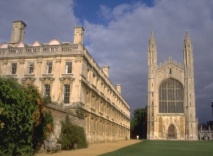 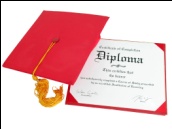 Destination: 4 Year UniversityETA: 1 yr 9 months & countingStop 1- Sept 2012-June 2013: Study, study, study! Your junior year grades are THEE most important grades the university will see when you apply.  If you excel junior yr, more-so than prior years, they will notice your improvement and see your commitment to education.  If you fall behind junior year, even if your 9th & 10th grades are stable, the colleges will notice your slump and question your work ethic and abilities. This year’s grades are the last grades colleges see before you apply. Make this year count!Stop 2- October 2012: Create a CollegeBoard account.Collegeboard.com is your resource for SAT registration, test prep, college profiles, score sending, AP calendars, and test dates.  You must have an account on this site in order to take the SAT tests.	1. Go to www.collegeboard.com	2. Click the For Students Option	3. Under My Organizer, select Sign Up	4. Fill out the registration page and click submit!	5. Locate SAT test dates and choose (mentally) the first date you want to take the exam (March, 	May, or June).Stop 3- November 2012-June 2013: Browse college sites to find out which university fits you!	1. www.universityofcalifornia.edu – scroll down to the Campuses option and you can select 		each of the 10 campuses.  The link will take you directly to the campus website.  Once you are 	there be sure to browse the Academics, Prospective Students, and Campus Life options for 	each school.  You will also want to google maps the location of each campus.  It will become 	your new home, so be sure it is in an area you enjoy!	2. www.csumentor.edu –click the Explore Campuses tab.  Click Matching Assistant.  This will let 	you select your ideal major, school size, and city location and will bring up a list of the schools 	that match your criteria.  If you click Comparative View, all of the CSU campuses will be listed 	and you can compare the cost, size, and enrollment of each of them.	3.This website allows you to search the profiles of each HBCU by state. www.hbcuconnect.com	 4. www.visitnewyorkstate.net/colleges -A complete list of all colleges and universities of New 	York. By clicking on a school, you will be taken directly to the schools website.	5. http://college.lovetoknow.com/List_of_Ivy_League_Schools - A full list of the 8 Ivy League 	schools.  Location information as well as direct links to each of their websites are available here.Stop 4- May 2013: Find out what you want to do with your summer!What will set you apart from the thousands of students who also have high GPAs and school involvement is what you make of your, “non classroom” time in the summer.  There are hundreds of summer programs for high school students that specialize in areas from Writing/Journalism to Mathematics to Pre-Law and Medicine.  Below is a link to summer programs Nation-wide.1. http://www.teenink.com/Summer/2. Taking a summer class at a community is also an affordable way to add something extra to your college application.  When searching for courses, be sure to take a class that you will enjoy and possibly one that is directly related to your planned major. Search any California Community College (CCC) website for information.Stop 5- June 2013-September 2013- 1)Ace your finals! 2) Take the SAT AND ACT 3)visit local campuses you are interested in  and contact any out-of-state universities you are considering.  Universities now have online info sessions which could be very useful if you are unable to fly to the campus.  4) Attend your summer program of choice.Stop 6- October 1-November 30, 2013 CA College Application season!!!!!!!- Cal State University applications open on October 1st and University of California Schools open on November 1st. BOTH deadlines are NOVEMBER 30, 2013 at 11:59pm PST. There are many great colleges in this state and LOTS of funding to attend them. Do not miss this deadline!Stop 7- October 1- Feb 30th- Private and Out-of-State Application Season!- Most out-of-state schools have deadlines later than California.  HBCU’s are typically due around February 15th at latest, and IVY League schools regular admissions close around the same time.  You want to apply to as many schools as you can afford to keep your options open.Stop 8- January 1, 2014- March 2nd, 2014- Financial Aid Season!!!- The last thing you want to happen is to be accepted to your dream school, and miss out on free tuition money! You will need to file your Free Application for Federal Student Aid (FAFSA) between these dates.  To do so, you will need your parent/guardians W-2 forms, Tax forms for 2011 or 2012, and any government aid forms (if applicable).  There are many specifics for this application depending upon your living situation.  Be sure to see your counselor or Mr. Eddy early on.Stop 9- All senior year- GRADES- A college has a right to REVOKE your admission if you do not pass your senior year classes.  Be sure to devote time to studying so you finish your high school career out strong.Stop 10- Graduation- Congratulations, you made it!If you have any questions, just look for me on campus, call, or email me.  I am a teacher first, but a college counselor by association.  I will do my best to answer all of your questions. Be sure to share this information with your parents.Best Regards,Mr. Eddy